<Commission>{FEMM}Commissione per i diritti della donna e l'uguaglianza di genere</Commission>FEMM_PV(2019)0904_1PROCESSO VERBALERiunione del 4 settembre 2019, dalle 9.00 alle 12.30BRUXELLESLa riunione ha inizio mercoledì 4 settembre 2019 alle 9.09, sotto la presidenza di Evelyn Regner (presidente).1.	Approvazione dell'ordine del giorno	FEMM_OJ (2019)0904_1L'ordine del giorno è approvato.2.	Comunicazioni della presidenza- Durante la riunione del 18 luglio 2019 i coordinatori hanno deciso di elaborare una risoluzione (che sarà redatta dalla presidente per conto della commissione) e di organizzare una missione al vertice ICPD25 (Conferenza internazionale sulla popolazione e lo sviluppo) delle Nazioni Unite dal 12 al 14 novembre 2019. La composizione della delegazione è da definire, in quanto la richiesta di autorizzazione è ancora pendente.- Il 12 settembre si terrà una riunione congiunta della commissione FEMM con la commissione LIBE relativa al seguente punto: presentazione della seconda relazione sui progressi compiuti nella lotta contro la tratta di esseri umani a norma della direttiva 2011/36/UE a cura del coordinatore anti-tratta. L'ordine del giorno della riunione sarà inviato ai membri in tempo utile.- I membri sono informati della presenza di una troupe impegnata nelle riprese di un documentario al seguito dell'on. Alice Kuhnke, deputata svedese appartenente al gruppo Verts/ALE.*** Votazioni elettroniche ***3.	Bilancio generale dell'Unione europea per l'esercizio finanziario 2020 - tutte le sezioni	FEMM/9/00501		2019/2028(BUD)		Approvazione degli emendamenti di bilancio*** Fine delle votazioni elettroniche ***4 settembre 2019, dalle 9.15 alle 10.004.	Visita di Tiina Astola, direttrice generale della Giustizia e dei consumatori	FEMM/9/01095	Scambio di opinioniIntervengono: Tiina Astola (direttrice generale della Giustizia e dei consumatori), Frances Fitzgerald (PPE), Maria Noichl (S&D), Irène Tolleret (Renew), Sandra Pereira (GUE/NGL), Samira Rafaela (Renew), Karen Melchior (Renew), Jackie Jones (S&D), Maria Manuel Leitão Marques (S&D), Vilija Blinkevičiūtė (S&D), Eugenia Rodríguez Palop (GUE/NGL), Lina Gálvez Muñoz (S&D), Robert Biedroń (S&D), Heléne Fritzon (S&D), María Soraya Rodríguez Ramos (Renew), Sylvie Brunet (Renew), Pina Picierno (S&D), Rosa Estaràs Ferragut (PPE), Evelyn Regner (S&D).4 settembre 2019, dalle 10.00 alle 11.005.	Istituto europeo per l'uguaglianza di genere (EIGE)	FEMM/9/00588	Scambio di opinioni Intervengono: Carlien Scheele (candidata alla carica di direttrice dell'EIGE), Samira Rafaela (Renew), Karen Melchior (Renew), Sandra Pereira (GUE/NGL), Rosa Estaràs Ferragut (PPE), Maria Noichl (S&D), Irène Tolleret (Renew), Robert Biedroń (S&D), Maria Manuel Leitão Marques (S&D), Elena Kountoura (GUE/NGL).4 settembre 2019, dalle 11.00 alle 11.306.	Bilancio generale dell'Unione europea per l'esercizio finanziario 2020 - tutte le sezioni	FEMM/9/00501		2019/2028(BUD)		Esame del progetto di parere	Termine per la presentazione di emendamenti: 6 settembre 2019 alle 12.00Intervengono: Frances Fitzgerald (PPE), Maria Da Graça Carvalho (PPE), Sandra Pereira (GUE/NGL).7.	Varie8.	Prossime riunioni	23 settembre 2019, dalle 15.00 alle 18.30 (Bruxelles)* * *4 settembre 2019, dalle 11.30 alle 12.309.	Riunione dei coordinatoriLa riunione termina alle 12.40.ПРИСЪСТВЕН ЛИСТ/LISTA DE ASISTENCIA/PREZENČNÍ LISTINA/DELTAGERLISTE/ ANWESENHEITSLISTE/KOHALOLIJATE NIMEKIRI/ΚΑΤΑΣΤΑΣΗ ΠΑΡΟΝΤΩΝ/RECORD OF ATTENDANCE/ LISTE DE PRÉSENCE/POPIS NAZOČNIH/ELENCO DI PRESENZA/APMEKLĒJUMU REĢISTRS/DALYVIŲ SĄRAŠAS/ JELENLÉTI ÍV/REĠISTRU TA' ATTENDENZA/PRESENTIELIJST/LISTA OBECNOŚCI/LISTA DE PRESENÇAS/ LISTĂ DE PREZENŢĂ/PREZENČNÁ LISTINA/SEZNAM NAVZOČIH/LÄSNÄOLOLISTA/DELTAGARLISTA* 	(P)	=	Председател/Presidente/Předseda/Formand/Vorsitzender/Esimees/Πρόεδρος/Chair(wo)man/Président/Predsjednik/Priekšsēdētājs/ Pirmininkas/Elnök/'Chairman'/Voorzitter/Przewodniczący/Preşedinte/Predseda/Predsednik/Puheenjohtaja/Ordförande	(VP) =	Заместник-председател/Vicepresidente/Místopředseda/Næstformand/Stellvertretender Vorsitzender/Aseesimees/Αντιπρόεδρος/ Vice-Chair(wo)man/Potpredsjednik/Vice-Président/Potpredsjednik/Priekšsēdētāja vietnieks/Pirmininko pavaduotojas/Alelnök/ Viċi 'Chairman'/Ondervoorzitter/Wiceprzewodniczący/Vice-Presidente/Vicepreşedinte/Podpredseda/Podpredsednik/ Varapuheenjohtaja/Vice ordförande	(M)	=	Член/Miembro/Člen/Medlem./Mitglied/Parlamendiliige/Μέλος/Member/Membre/Član/Membro/Deputāts/Narys/Képviselő/ Membru/Lid/Członek/Membro/Membru/Člen/Poslanec/Jäsen/Ledamot	(F)	=	Длъжностно лице/Funcionario/Úředník/Tjenestemand/Beamter/Ametnik/Υπάλληλος/Official/Fonctionnaire/Dužnosnik/ Funzionario/Ierēdnis/Pareigūnas/Tisztviselő/Uffiċjal/Ambtenaar/Urzędnik/Funcionário/Funcţionar/Úradník/Uradnik/Virkamies/ TjänstemanParlamento europeo2019-2024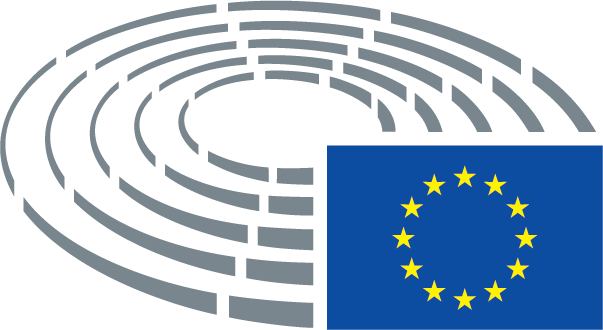 Relatrice per parere:Relatrice per parere:Relatrice per parere:Relatrice per parere:Frances Fitzgerald (PPE)Frances Fitzgerald (PPE)PA – PE639.795v01-00
AM – PE640.658v01-00
AB – PE639.987v01-00Merito:Merito:Merito:Merito:BUDG – Monika Hohlmeier (PPE)
Eider Gardiazabal Rubial
(S&D)DT – PE639.763v02-00Decisioni:sono approvati 17 emendamenti di bilancio: AM (commissione FEMM) 6201-6213, 6215, 6218, 6219, 6220 e 6223.Relatrice per parere:Relatrice per parere:Relatrice per parere:Relatrice per parere:Frances Fitzgerald (PPE)Frances Fitzgerald (PPE)PA – PE639.795v01-00
AM – PE640.658v01-00
AB – PE639.987v01-00Merito:Merito:Merito:Merito:BUDG – Monika Hohlmeier (PPE)
Eider Gardiazabal Rubial
(S&D)DT – PE639.763v02-00Бюро/Mesa/Předsednictvo/Formandskabet/Vorstand/Juhatus/Προεδρείο/Bureau/Predsjedništvo/Ufficio di presidenza/Prezidijs/ Biuras/Elnökség/Prezydium/Birou/Predsedníctvo/Predsedstvo/Puheenjohtajisto/Presidiet (*)Evelyn Regner, Eugenia Rodríguez Palop, Gwendoline Delbos-Corfield, Elissavet Vozemberg-Vrionidi, Robert BiedrońЧленове/Diputados/Poslanci/Medlemmer/Mitglieder/Parlamendiliikmed/Μέλη/Members/Députés/Zastupnici/Deputati/Deputāti/Nariai/Képviselõk/Membri/Leden/Posłowie/Deputados/Deputaţi/Jäsenet/LedamöterChristine Anderson, Vilija Blinkevičiūtė, Annika Bruna, Belinda De Lucy, Rosa Estaràs Ferragut, Frances Fitzgerald, Cindy Franssen, Heléne Fritzon, Jackie Jones, Lívia Járóka, Arba Kokalari, Karen Melchior, Andżelika Anna Możdżanowska, Maria Noichl, Sandra Pereira, Pina Picierno, Samira Rafaela, Elżbieta Rafalska, Christine Schneider, Jessica Stegrud, Isabella Tovaglieri, Marco Zullo, Elżbieta Katarzyna ŁukacijewskaЗаместници/Suplentes/Náhradníci/Stedfortrædere/Stellvertreter/Asendusliikmed/Αναπληρωτές/Substitutes/Suppléants/Zamjenici/ Supplenti/Aizstājēji/Pavaduojantysnariai/Póttagok/Sostituti/Plaatsvervangers/Zastępcy/Membros suplentes/Supleanţi/Náhradníci/ Namestniki/Varajäsenet/SuppleanterSylvie Brunet, Maria Da Graça Carvalho, Nicolaus Fest, Lina Gálvez Muñoz, Elena Kountoura, Maria Manuel Leitão Marques, Chrysoula Zacharopoulou209 (7)209 (7)216 (3)216 (3)56 (8) (Точка от дневния ред/Punto del orden del día/Bod pořadu jednání (OJ)/Punkt på dagsordenen/Tagesordnungspunkt/ Päevakorra punkt/Ημερήσια Διάταξη Σημείο/Agenda item/Point OJ/Točka dnevnog reda/Punto all'ordine del giorno/Darba kārtības punkts/Darbotvarkės punktas/Napirendi pont/Punt Aġenda/Agendapunt/Punkt porządku dziennego/Ponto OD/Punct de pe ordinea de zi/Bod programu schôdze/Točka UL/Esityslistan kohta/Föredragningslista punkt)56 (8) (Точка от дневния ред/Punto del orden del día/Bod pořadu jednání (OJ)/Punkt på dagsordenen/Tagesordnungspunkt/ Päevakorra punkt/Ημερήσια Διάταξη Σημείο/Agenda item/Point OJ/Točka dnevnog reda/Punto all'ordine del giorno/Darba kārtības punkts/Darbotvarkės punktas/Napirendi pont/Punt Aġenda/Agendapunt/Punkt porządku dziennego/Ponto OD/Punct de pe ordinea de zi/Bod programu schôdze/Točka UL/Esityslistan kohta/Föredragningslista punkt)Наблюдатели/Observadores/Pozorovatelé/Observatører/Beobachter/Vaatlejad/Παρατηρητές/Observers/Observateurs/Promatrači/ Osservatori/Novērotāji/Stebėtojai/Megfigyelők/Osservaturi/Waarnemers/Obserwatorzy/Observadores/Observatori/Pozorovatelia/ Opazovalci/Tarkkailijat/ObservatörerПо покана на председателя/Por invitación del presidente/Na pozvání předsedy/Efter indbydelse fra formanden/Auf Einladung des Vorsitzenden/Esimehe kutsel/Με πρόσκληση του Προέδρου/At the invitation of the Chair(wo)man/Sur l’invitation du président/ Na poziv predsjednika/Su invito del presidente/Pēc priekšsēdētāja uzaicinājuma/Pirmininkui pakvietus/Az elnök meghívására/ Fuq stedina taċ-'Chairman'/Op uitnodiging van de voorzitter/Na zaproszenie Przewodniczącego/A convite do Presidente/La invitaţia preşedintelui/Na pozvanie predsedu/Na povabilo predsednika/Puheenjohtajan kutsusta/På ordförandens inbjudan Carlien Scheele (EIGE), Tiina Astola (EC, DG Justice and Consumers)Съвет/Consejo/Rada/Rådet/Rat/Nõukogu/Συμβούλιο/Council/Conseil/Vijeće/Consiglio/Padome/Taryba/Tanács/Kunsill/Raad/ Conselho/Consiliu/Svet/Neuvosto/Rådet (*)Съвет/Consejo/Rada/Rådet/Rat/Nõukogu/Συμβούλιο/Council/Conseil/Vijeće/Consiglio/Padome/Taryba/Tanács/Kunsill/Raad/ Conselho/Consiliu/Svet/Neuvosto/Rådet (*)Комисия/Comisión/Komise/Kommissionen/Kommission/Euroopa Komisjon/Επιτροπή/Commission/Komisija/Commissione/Bizottság/ Kummissjoni/Commissie/Komisja/Comissão/Comisie/Komisia/Komissio/Kommissionen (*)Комисия/Comisión/Komise/Kommissionen/Kommission/Euroopa Komisjon/Επιτροπή/Commission/Komisija/Commissione/Bizottság/ Kummissjoni/Commissie/Komisja/Comissão/Comisie/Komisia/Komissio/Kommissionen (*)Irena Moozova, Martina De Donno, Ingrid Bellander Todino, Efi Anastasiou, Gilberto Pelosi, Carla Pambianaco, Irena Moozova, Martina De Donno, Ingrid Bellander Todino, Efi Anastasiou, Gilberto Pelosi, Carla Pambianaco, Други институции/Otras instituciones/Ostatní orgány a instituce/Andre institutioner/Andere Organe/Muud institutsioonid/ Άλλα θεσμικά όργανα/Other institutions/Autres institutions/Druge institucije/Altre istituzioni/Citas iestādes/Kitos institucijos/ Más intézmények/Istituzzjonijiet oħra/Andere instellingen/Inne instytucje/Outras Instituições/Alte instituţii/Iné inštitúcie/Muut toimielimet/Andra institutioner/organДруги институции/Otras instituciones/Ostatní orgány a instituce/Andre institutioner/Andere Organe/Muud institutsioonid/ Άλλα θεσμικά όργανα/Other institutions/Autres institutions/Druge institucije/Altre istituzioni/Citas iestādes/Kitos institucijos/ Más intézmények/Istituzzjonijiet oħra/Andere instellingen/Inne instytucje/Outras Instituições/Alte instituţii/Iné inštitúcie/Muut toimielimet/Andra institutioner/organRP FrAlexis RiddeДруги участници/Otros participantes/Ostatní účastníci/Endvidere deltog/Andere Teilnehmer/Muud osalejad/Επίσης Παρόντες/Other participants/Autres participants/Drugi sudionici/Altri partecipanti/Citi klātesošie/Kiti dalyviai/Más résztvevők/Parteċipanti ohra/Andere aanwezigen/Inni uczestnicy/Outros participantes/Alţi participanţi/Iní účastníci/Drugi udeleženci/Muut osallistujat/Övriga deltagareAbcovivar Wessel (visitor EIGE)Секретариат на политическите групи/Secretaría de los Grupos políticos/Sekretariát politických skupin/Gruppernes sekretariat/ Sekretariat der Fraktionen/Fraktsioonide sekretariaat/Γραμματεία των Πολιτικών Ομάδων/Secretariats of political groups/Secrétariat des groupes politiques/Tajništva klubova zastupnika/Segreteria gruppi politici/Politisko grupu sekretariāts/Frakcijų sekretoriai/ Képviselőcsoportok titkársága/Segretarjat gruppi politiċi/Fractiesecretariaten/Sekretariat Grup Politycznych/Secr. dos grupos políticos/Secretariate grupuri politice/Sekretariát politických skupín/Sekretariat političnih skupin/Poliittisten ryhmien sihteeristöt/ Gruppernas sekretariatСекретариат на политическите групи/Secretaría de los Grupos políticos/Sekretariát politických skupin/Gruppernes sekretariat/ Sekretariat der Fraktionen/Fraktsioonide sekretariaat/Γραμματεία των Πολιτικών Ομάδων/Secretariats of political groups/Secrétariat des groupes politiques/Tajništva klubova zastupnika/Segreteria gruppi politici/Politisko grupu sekretariāts/Frakcijų sekretoriai/ Képviselőcsoportok titkársága/Segretarjat gruppi politiċi/Fractiesecretariaten/Sekretariat Grup Politycznych/Secr. dos grupos políticos/Secretariate grupuri politice/Sekretariát politických skupín/Sekretariat političnih skupin/Poliittisten ryhmien sihteeristöt/ Gruppernas sekretariatPPES&DRenewVerts/ALEIDECRGUE/NGLNIVirgnie Remacle, Santa KarasevaStephanie Ricken, Isabel Baez Lechuga, Esperanza Moreno Fernandez, Inga Czerny-GrimmTara O’DonnellHelena Argerich, Blanca De Riquer, Tamara VolokhovaMaciej Brachowicz, Zaltko BalazAzadeh JafariКабинет на председателя/Gabinete del Presidente/Kancelář předsedy/Formandens Kabinet/Kabinett des Präsidenten/Presidendi kantselei/Γραφείο Προέδρου/President's Office/Cabinet du Président/Ured predsjednika/Gabinetto del Presidente/Priekšsēdētāja kabinets/Pirmininko kabinetas/Elnöki hivatal/Kabinett tal-President/Kabinet van de Voorzitter/Gabinet Przewodniczącego/Gabinete do Presidente/Cabinet Preşedinte/Kancelária predsedu/Urad predsednika/Puhemiehen kabinetti/Talmannens kansliКабинет на председателя/Gabinete del Presidente/Kancelář předsedy/Formandens Kabinet/Kabinett des Präsidenten/Presidendi kantselei/Γραφείο Προέδρου/President's Office/Cabinet du Président/Ured predsjednika/Gabinetto del Presidente/Priekšsēdētāja kabinets/Pirmininko kabinetas/Elnöki hivatal/Kabinett tal-President/Kabinet van de Voorzitter/Gabinet Przewodniczącego/Gabinete do Presidente/Cabinet Preşedinte/Kancelária predsedu/Urad predsednika/Puhemiehen kabinetti/Talmannens kansliКабинет на генералния секретар/Gabinete del Secretario General/Kancelář generálního tajemníka/Generalsekretærens Kabinet/ Kabinett des Generalsekretärs/Peasekretäri büroo/Γραφείο Γενικού Γραμματέα/Secretary-General's Office/Cabinet du Secrétaire général/Ured glavnog tajnika/Gabinetto del Segretario generale/Ģenerālsekretāra kabinets/Generalinio sekretoriaus kabinetas/ Főtitkári hivatal/Kabinett tas-Segretarju Ġenerali/Kabinet van de secretaris-generaal/Gabinet Sekretarza Generalnego/Gabinete do Secretário-Geral/Cabinet Secretar General/Kancelária generálneho tajomníka/Urad generalnega sekretarja/Pääsihteerin kabinetti/ Generalsekreterarens kansliКабинет на генералния секретар/Gabinete del Secretario General/Kancelář generálního tajemníka/Generalsekretærens Kabinet/ Kabinett des Generalsekretärs/Peasekretäri büroo/Γραφείο Γενικού Γραμματέα/Secretary-General's Office/Cabinet du Secrétaire général/Ured glavnog tajnika/Gabinetto del Segretario generale/Ģenerālsekretāra kabinets/Generalinio sekretoriaus kabinetas/ Főtitkári hivatal/Kabinett tas-Segretarju Ġenerali/Kabinet van de secretaris-generaal/Gabinet Sekretarza Generalnego/Gabinete do Secretário-Geral/Cabinet Secretar General/Kancelária generálneho tajomníka/Urad generalnega sekretarja/Pääsihteerin kabinetti/ Generalsekreterarens kansliГенерална дирекция/Dirección General/Generální ředitelství/Generaldirektorat/Generaldirektion/Peadirektoraat/Γενική Διεύθυνση/ Directorate-General/Direction générale/Glavna uprava/Direzione generale/Ģenerāldirektorāts/Generalinis direktoratas/Főigazgatóság/ Direttorat Ġenerali/Directoraten-generaal/Dyrekcja Generalna/Direcção-Geral/Direcţii Generale/Generálne riaditeľstvo/Generalni direktorat/Pääosasto/GeneraldirektoratГенерална дирекция/Dirección General/Generální ředitelství/Generaldirektorat/Generaldirektion/Peadirektoraat/Γενική Διεύθυνση/ Directorate-General/Direction générale/Glavna uprava/Direzione generale/Ģenerāldirektorāts/Generalinis direktoratas/Főigazgatóság/ Direttorat Ġenerali/Directoraten-generaal/Dyrekcja Generalna/Direcção-Geral/Direcţii Generale/Generálne riaditeľstvo/Generalni direktorat/Pääosasto/GeneraldirektoratDG PRESDG IPOLDG EXPODG EPRSDG COMMDG PERSDG INLODG TRADDG LINCDG FINSDG ITECDG SAFEMarina SchonardNicolas DelaleuПравна служба/Servicio Jurídico/Právní služba/Juridisk Tjeneste/Juristischer Dienst/Õigusteenistus/Νομική Υπηρεσία/Legal Service/ Service juridique/Pravna služba/Servizio giuridico/Juridiskais dienests/Teisės tarnyba/Jogi szolgálat/Servizz legali/Juridische Dienst/ Wydział prawny/Serviço Jurídico/Serviciu Juridic/Právny servis/Oikeudellinen yksikkö/RättstjänstenPeder BiströmСекретариат на комисията/Secretaría de la comisión/Sekretariát výboru/Udvalgssekretariatet/Ausschusssekretariat/Komisjoni sekretariaat/Γραμματεία επιτροπής/Committee secretariat/Secrétariat de la commission/Tajništvo odbora/Segreteria della commissione/ Komitejas sekretariāts/Komiteto sekretoriatas/A bizottság titkársága/Segretarjat tal-kumitat/Commissiesecretariaat/Sekretariat komisji/ Secretariado da comissão/Secretariat comisie/Sekretariat odbora/Valiokunnan sihteeristö/UtskottssekretariatetMarkus Warasin, Chiara Tamburini, Javier Gómez de Agüero, Zivile Pavilonyte, Petra Prossliner, Lea Simokovic, Christine Camilleri, Jérémy Folens, Despina Spathi, Karen Purino, Karin Sauertig, Georgiana SanduСътрудник/Asistente/Asistent/Assistent/Assistenz/Βοηθός/Assistant/Assistente/Palīgs/Padėjėjas/Asszisztens/Asystent/Pomočnik/ Avustaja/AssistenterKristina Wilhelmsson